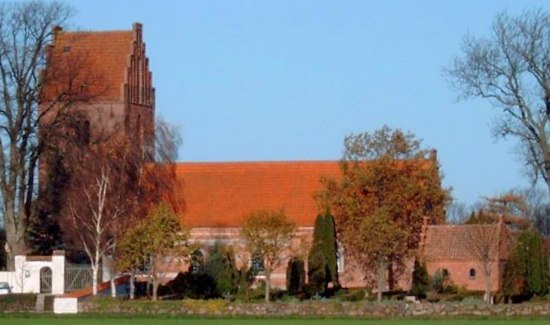  Glim Menighedsråd Referat af Menighedsrådsmøde tirsdag d. 21. marts 2023 kl. 19 i RorupDeltagere: Robert Olsen, Ane Stallknecht, Karen Vinther Ringsmose, Hans Christian Jensen, Hanne Clemmensen Knörr, Peter Kjær Strandlyst og Kirsten Jensen DagsordenGodkendelse af dagsordenDagsorden blev godkendtGodkendelse af referatReferat blev godkendtDen årlige konstituering opfølgning Det ser ikke ud til, at der er mulighed for suppleringsvalg.Update på kirkegårdsvedtægten fra 2014 v/ Kirkegårdsudvalget fast punkt Arbejdet er i proces. Kirsten indkalder til møde.Opfølgning på kirke- og kirkegårdssyn herunder opfølgning på gennemgang af kirkegården v/ udvalget statusDer afholdes syn den 14. juni kl. 16:30 med efterfølgende MR møde kl. 19.Budget og regnskab – status v/ kasserer og regnskabsførerGodkendelse af årsregnskab 2022 Glim Sogns Menighedsråd/Glim Kirke.Menighedsrådet havde fået årsregnskabet tilsendt på forhånd, og dette blev gennemgået. Menighedsrådet godkendte herefter Årsregnskabet for 2022 med bundtekst:Glim Sogns Menighedsråd, CVR nr. 33590415, Regnskab 2022, afleveret d. 21.03. 2023 kl. 20:17Ønsker til budget 2024 blev drøftet. Forslagene drøftes og prioriteres på MR – mødet d. 14. juni.Nyt fra præsten. Konfirmationer Menighedsrådet besluttede efter anbefaling fra præsten, at konfirmationer afholdes lørdag før Kristi Himmelfart fra 2025 og fremover.Besættelse af præstestillingStillingen er slået op, og der starter samtaler sidst i aprilNyt fra medarbejderne Der er ansat en medarbejder i KLAP job – det vil sige en medarbejder der er ansat få timer. Kommune og Kirke afholder udgifterne i fællesskabGraverens printer og scanner virker ikke efter hensigten. MR besluttede at en ny scanner/printer kan indkøbesGraveren installerer App til administration af gravstederGraveren indgår i ERFA gruppe med kolleger i nabosognene.Nyt fra aktivitetsudvalget Der planlægges fællesaktiviteter for de 4 sogne med temaet ””Hvad kigger vi ind i?”Nyt fra formandenNæste møde afholdes d. 14. juni – vi starter med syn af kirke og kirkegård kl. 16:30 og fortsætter med MR møde kl. 19Evt.Ane StallknechtFormandGlim Menighedsråd